  MADONAS NOVADA PAŠVALDĪBA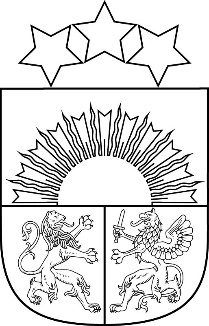 Reģ. Nr. 90000054572Saieta laukums 1, Madona, Madonas novads, LV-4801 t. 64860090, e-pasts: pasts@madona.lv ___________________________________________________________________________MADONAS NOVADA PAŠVALDĪBAS DOMESLĒMUMSMadonā2022. gada 24. maijā				            				Nr.277   					                                                  	 (protokols Nr. 12, 15. p.)Par dzīvokļa īpašuma Nr.8, J. Ramaņa iela 9, Biksēre, Sarkaņu pagasts, Madonas novads, atsavināšanuMadonas novada pašvaldībā 21.01.2022. saņemts […] iesniegums (reģistrēts 21.01.2022. Nr. 2.1.3.7/22/102), ar lūgumu atsavināt pašvaldības dzīvokli adresē J. Ramaņa iela 9-8, Biksēre, Sarkaņu pagasts, Madonas novads. 2022. gada 31. martā ir pieņemts Madonas novada pašvaldības domes lēmums Nr.191 (protokols Nr. 8, 8.p.) Par dzīvokļa īpašuma Nr.8, J. Ramaņa iela 9, Biksēre, Sarkaņu pagasts, Madonas novads, nodošanu atsavināšanai.Nekustamais īpašums - dzīvokļa īpašums ar adresi J. Ramaņa iela 9-8, Biksēre, Sarkaņu pagasts, Madonas novads (kadastra Nr. 7090 900 0085), ir Madonas novada pašvaldībai piederošs nekustamais īpašums, reģistrēts Sarkaņu pagasta zemesgrāmatas nodalījumā Nr. 100000130959 8. Īpašums sastāv no dzīvokļa Nr.8, 67,9 kv.m. platībā, 679/18186 kopīpašuma domājamām daļām no daudzdzīvokļu mājas un zemes (kadastra numurs 7090 004 0295).   2022.gada 28. aprīlī dzīvokļa īpašuma novērtēšanu ir veicis SIA “LINIKO” reģistrācijas Nr. 55403012911 (LĪVA profesionālās kvalifikācijas sertifikāts Nr.131). Saskaņā ar nekustamā īpašuma novērtējumu dzīvokļa īpašuma tirgus vērtība 2022. gada 28. aprīlī ir EUR 8800,00 (astoņi tūkstoši astoņi simti euro, 00 centi).Pašvaldības īpašumi atsavināmi saskaņā ar Publiskas personas mantas atsavināšanas likumu, turpmāk arī – Atsavināšanas likums. Šā likuma 4. panta ceturtās daļas 5.punkts nosaka, ka atsevišķos gadījumos publiskas personas nekustamā īpašuma atsavināšanu var ierosināt īrnieks vai viņa ģimenes loceklis, ja viņš vēlas nopirkt dzīvokļa īpašumu šā likuma 45. pantā noteiktajā kārtībā, savukārt, kura trešā daļa nosaka: atsavinot pašvaldības īpašumā esošu dzīvokļa īpašumu, par kura lietošanu likumā „Par dzīvojamo telpu īri” noteiktajā kārtībā ir noslēgts dzīvojamās telpas īres līgums, to vispirms rakstveidā piedāvā pirkt īrniekam un viņa ģimenes locekļiem. Atsavināšanas likuma 37. panta pirmās daļas 4. punkts nosaka, ka pārdot publiskas personas mantu par brīvu cenu var, ja nekustamo īpašumu iegūst šā likuma 4. panta ceturtajā daļā minētā persona. Šajā gadījumā pārdošanas cena ir vienāda ar nosacīto cenu. Pārdošana par brīvu cenu saskaņā ar Atsavināšanas likuma 1. panta 7. punktu ir mantas pārdošana par atsavinātāja noteiktu cenu, kas nav zemāka par nosacīto cenu, savukārt,  nosacītā cena saskaņā ar tā paša likuma 1. panta 6. punktu ir nekustamā īpašuma vērtība, kas noteikta atbilstoši Standartizācijas likumā paredzētajā kārtībā apstiprinātajiem Latvijas īpašuma vērtēšanas standartiem. Atsavināšanas likuma 4.panta pirmā daļa nosaka, ka atvasinātas publiskas personas mantas atsavināšanu var ierosināt, ja tā nav nepieciešama attiecīgai atvasinātai publiskai personai vai tās iestādēm to funkciju nodrošināšanai. Tāpat no likuma „Par pašvaldībām” 77. panta otrās un ceturtās daļas izriet, ka atsavināšanai nododams tikai tas pašvaldības īpašums, kas nav nepieciešams attiecīgās administratīvās teritorijas iedzīvotāju vajadzību apmierināšanai un pašvaldības funkciju izpildei. Noklausījusies sniegto informāciju, pamatojoties uz iepriekš minēto, likuma „Par pašvaldībām” 14. panta pirmās daļas 2. punktu un otrās daļas 3. punktu, 21. panta pirmās daļas 17. punktu un 77. panta ceturto daļu, Publiskas personas mantas atsavināšanas likuma 1.panta 6. un 7. punktu, 3.panta pirmās daļas 2. punktu, 4. panta pirmo daļu un ceturtās daļas 5. punktu, 5. panta pirmo un piekto daļu, 37. panta pirmās daļas 4. punktu un piekto daļu, ņemot vērā 17.05.2022. Uzņēmējdarbības, teritoriālo un vides jautājumu komitejas un 24.05.2022. Finanšu un attīstības komitejas atzinumu, atklāti balsojot: PAR – 16 (Agris Lungevičs, Aigars Šķēls, Aivis Masaļskis, Andris Dombrovskis, Artūrs Čačka, Artūrs Grandāns, Gatis Teilis, Gunārs Ikaunieks, Iveta Peilāne, Kaspars Udrass, Māris Olte, Rūdolfs Preiss, Sandra Maksimova, Valda Kļaviņa, Vita Robalte, Zigfrīds Gora), PRET – NAV, ATTURAS –  NAV, Madonas novada pašvaldības dome NOLEMJ:Apstiprināt dzīvokļa īpašuma ar adresi J. Ramaņa iela 9-8, Biksēre, Sarkaņu pagasts, Madonas novads, nosacīto (brīvo) cenu EUR 8800,00 (astoņi tūkstoši astoņi simti euro, 00 centi), nosakot, ka pirkuma maksa ir veicama 100% apmērā pirms līguma noslēgšanas vai veicams pirkums uz nomaksu, paredzot avansa maksājumu ne mazāku par 10% no pirkuma maksas un pirkuma maksas atliktā maksājuma nomaksas termiņu līdz 5 gadiem, pārdodot to dzīvokļa īrniekam […]. Uzdot Nekustamā īpašuma pārvaldības un teritoriālās plānošanas nodaļai nosūtīt īrniekam […] dzīvokļa īpašuma atsavināšanas paziņojumu normatīvajos aktos noteiktajā kārtībā. Domes priekšsēdētājs				A.LungevičsSemjonova 27333721